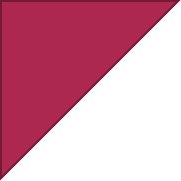 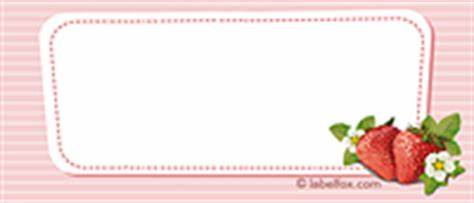 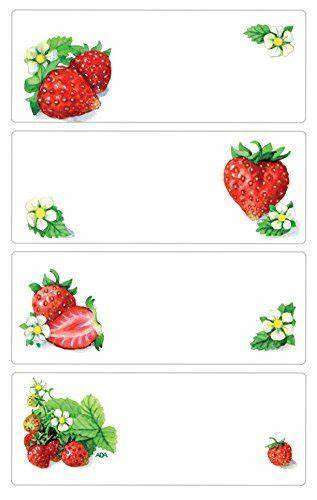  Erdbeer-CupcakeErdbeer- MochiErdbeerspießeErdbeer-Marmelade Erdbeer-ShakeErdbeer-SeifeDie Rezepte dazu finden Sie hier: 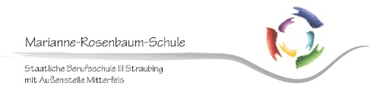 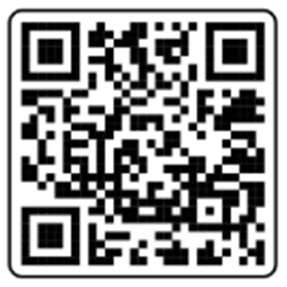 